ПЛОВДИВСКИ УНИВЕРСИТЕТ „ПАИСИЙ ХИЛЕНДАРСКИ“ 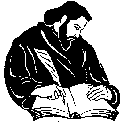 Анкетна карта № 7за преподавателиУважаеми колега, Каним Ви да вземете участие в анкетно проучване, което е част от системата за качество на Пловдивски университет. С Вашето участие ще допринесете за идентифициране на проблеми и разработване на мерки по осигуряване, поддържане и развитие на качеството на обучението на студентите и докторантите.Анкетата е анонимна!Вашето академична длъжност  е: АсистентГлавен асистентПреподавателСтарши преподавателДоцентПрофесорВашата научна степен е:ДокторДоктор на наукитеВие сте на възраст: …………………………….От кой факултет сте?Биологически факултетПедагогически факултетФакултет по икономически и социални наукиФакултет по математика и информатикаФизико-технологичен факултетФилологически факултетФилософско-исторически факултетХимически факултетЮридически факултетФилиал СмолянФилиал КърджалиДепартамент по езикова и специализирана подготовка на чуждестранни студентиДепартамент по квалификация и професионално развитие на педагогическите специалистиВ Университета Вие сте на?Основен трудов договорДопълнителен трудов договорГраждански договорСпоред Вас, каква част от студентите, на които преподавате:Според Вас, каква част от студентите, на които преподавате:В работата си Вие се стремите:В каква степен сте удовлетворен/а от организираните във Факултета форми на академичен живот:В каква степен сте удовлетворени от: Как оценявате условията в Пловдивски университет за научното Ви развитие?като много добрикато добрикато лошикато много лоши Как оценявате:Каква е Вашата обобщена оценка за:почти всички(над 75%)повече от половината(50-75%)по-малко от половината(25-50%)почни никои(под 25%)6.1. Посещават редовно учебните занятия12346.2. Изпълняват поставените им задачи за самостоятелна работа12346.3. Навлизат в научни дискусии и критично осмислят и приемат различни гледни точки12346.4. Участват активно в упражненията12346.5. Проявяват интерес към изучаваните проблеми12346.6. Предпочитат да работят самостоятелно12346.7. Умеят да работят в екип1234почти всички(над 75%)повече от половината(50-75%)по-малко от половината(25-50%)почни никои(под 25%)7.1. Ползват само записките от лекциите си12347.2. Ползват предимно препоръчваните учебници и научни пособия12347.3. Търсят самостоятелно научна литература1234дапо-скоро дапо-скоро нене8.1. Да запознаете студентите с основни теории и понятия в преподаваната дисциплина12348.2. Да споделите Вашата лична гледна точка и резултатите от Вашите научни изследвания12348.3. Да им предоставите възможност да изразяват становища и поставят въпроси1234напълно удовлетворенпо-скоро удовлетворенпо-скоро неудовлетвореннапълно неудовлетворен9.1. Работни семинари12349.2. Научни конференции1234напълно удовлетворенпо-скоро удовлетворенпо-скоро неудовлетвореннапълно неудовлетворен11.1. Интернет достъпа на работното Ви място123411.2. Достъпа до актуална научна литература123411.3. Баланса между учебна натовареност и време за научни изследвания1234много добр0ДоброЗадоволителноСлаб013.1. Административното обслужване в Университета123413.2. Административното обслужване във Факултета123413.3. Графика на занятията123413.4. Библиотечните условия и услуги123413.5. Учебните зали и помещения123413.6. Компютърните зали1234много добрадобразадоволителнаслаба14.1. Организацията на учебната работа във Вашия факултет123414.2. Условията за работата в Университета1234